Publicado en Sevilla el 16/01/2024 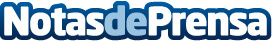 La Inteligencia Artificial marca un nuevo estándar en operaciones de call centerEn una alianza estratégica que redefine las operaciones de call center y potencia las ventas de contratos de energía, Track4X y Evaria han unido fuerzas para crear soluciones innovadoras que han revolucionado los procesos. Miguel Rodríguez, CEO de Evaria y José Antonio Matos, CEO de Track4X, comparten cómo esta colaboración está marcando un hito en la eficiencia operativa y la excelencia en ventasDatos de contacto:José Antonio MatosCEO+34910054779Nota de prensa publicada en: https://www.notasdeprensa.es/la-inteligencia-artificial-marca-un-nuevo_1 Categorias: Telecomunicaciones Inteligencia Artificial y Robótica Innovación Tecnológica Actualidad Empresarial http://www.notasdeprensa.es